Муниципальное казенное учреждение культурыТайтурский культурно-спортивный комплексКлуб д Кочерикова«И осень прекрасна, когда на душе весна!»      С целью воспитание уважения и любви к пожилым людям, привлечение внимания к проблемам людей пожилого возраста, неразрывной  связи поколений,  специалистом Клуба Кочерикова 1 октября 2020 г было организованы и проведены на онлайн информационной площадке    мероприятия, посвященные Всемирному дню пожилого человека. В поздравительной открытке «А в сердце молодость поет!»,   приняли участие местные жители и руководители учреждения. С их участием в видео ролике прозвучали  поздравительные стихотворения в адрес всех бабушек и дедушек. А так же музыкальные номера с которыми выступили солистка вокального ансамбля «Сельские беседушки» Валентина Щитова , директор МКУК «Тайтурский КСК» Татьяна Куценко. Так же в этот день в онлайн формате транслировалась игровая программа «Пословица не даром молвится» и развлекательная программа «Споемте , друзья». Охват -40 чел. 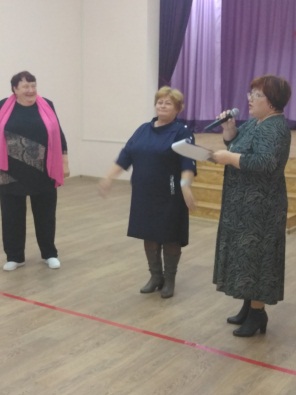 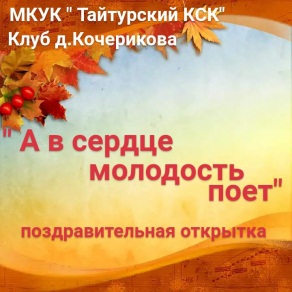 Одним из ярких мероприятий можно отметить очное , которое провела специалист Клуба  на площадке  Клуба с Холмушино- развлекательная программа «И осень прекрасна, когда на душе весна!». Сельские женщины Кочерикова, а так же   присутствующие местные пожилые люди активно принимали участие в коллективном исполнении народных песен, игровой танцевальной программе.  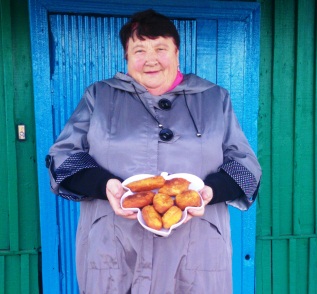 Все участники были отмечены Благодарностями за участие в осенней выставке огородниц любителей, выставке кулинарных шедевров «В каждой избушке свои постряпушки». День пожилого человека – праздник чистый и светлый, праздник наших родителей, бабушек и дедушек. Этот праздничный день  напомнил еще раз  не только обществу, но и родным о том, что рядом живут люди, требующие заботы и внимания. Праздничные мероприятия, которые прошли  в этот день, позволили  ветеранам душевно отдохнуть, пообщаться, преодолеть одиночество. Е. Пиндичук Специалист Клуба д. Кочерикова 